Работа по изобразительному искусству для 8 класса.Вид работы: итоговая работа по предметуЦель работы: определить уровень предметных результатов по изобразительному искусству за курс обучения2.Перечень проверяемых образовательных результатов 1. Характеризовать особенности одноглавого крестово-купольного храма2. Различать и характеризовать особенности древнерусской иконописи, раскрывать особенности новых иконописных традиций в XVII веке. 3. Понимать основы сценографии как вида художественного творчества;понимать роль костюма, маски и грима в искусстве актерского перевоплощения; понимать различия в творческой работе художника-живописца и сценографа;4. Различать особенности и выразительные средства художественной фотографии (композиция, план, ракурс, свет, ритм и др.);5. Различать понятия: игровой и документальный фильм; понимать и объяснять синтетическую природу фильма; понимать основы искусства телевидения. 3.Перечень проверяемых элементов содержания:1. Художественная культура и искусство Древней Руси, ее символичность, обращенность к внутреннему миру человека. 2. Театр и кино – синтетические искусства. Образная сила искусства. Изображение в театре и кино. Театральное искусство и художник.Сценография – особый вид художественного творчества.  Костюм, грим и маска. 3. Фотография – вид художественного творчества. Общность и различия между картиной и фотографией. Краткая история фотографии. Грамота фотокомпозиции и съемки. Фотография – искусство «светописи». Искусство фоторепортажа.4. Синтетическая природа образа в фильме. Условность изображения и времени в кино, роль монтажа как основы киноязыка.Многообразие жанров и возможностей кинозрелища. Специфика работы художника-постановщика в игровом фильме. Овладение основами кинограмоты в качестве зрителей, ценителей  Художник и художественное творчество в кино. Художник в игровом фильме.5. Специфика телевидения. Информационная и художественная природа телевизионного изображения. Телевидение и документальное кино. Телевизионная документалистика.4.Структура работы.5. Время, отводимое на выполнение работы: 40 минут6. Дополнительные материалы и оборудование:- карандаш;- ластик;- проектор;- экран.7. Система оценивания отдельных заданий и работы в целом.Перевод в 5-балльную систему.5 – 39-454 – 38-293 – 28-222 – меньше 228. Приложение: таблица Exel для обработки результатов.9. Варианты работы:Подпишите составляющие части одноглавого крестово-купольного храма: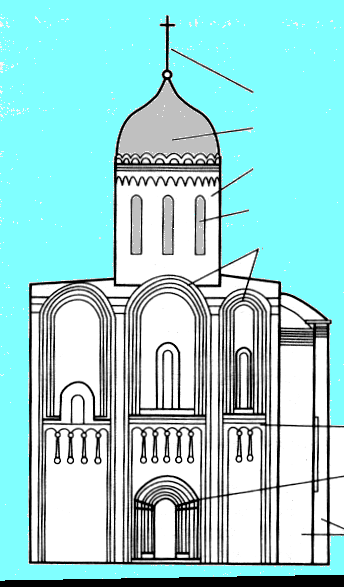 Распределите данные виды искусства по группамВременные     Конструктивные   Изобразительные   СинтетическиеСлова для справок: живопись, музыка, дизайн, театр, хореография, архитектура, декоративно-прикладное искусство, телевидение, литература.Назовите основные средства актерского перевоплощения._____________________________________________________Амплуа – это:А. утвержденная режиссером роль.Б. специализация актера на определенном круге ролей.В. исторически сложившаяся система подготовки молодых актеров.Какие средства выразительности использует фотограф на данных фотографиях?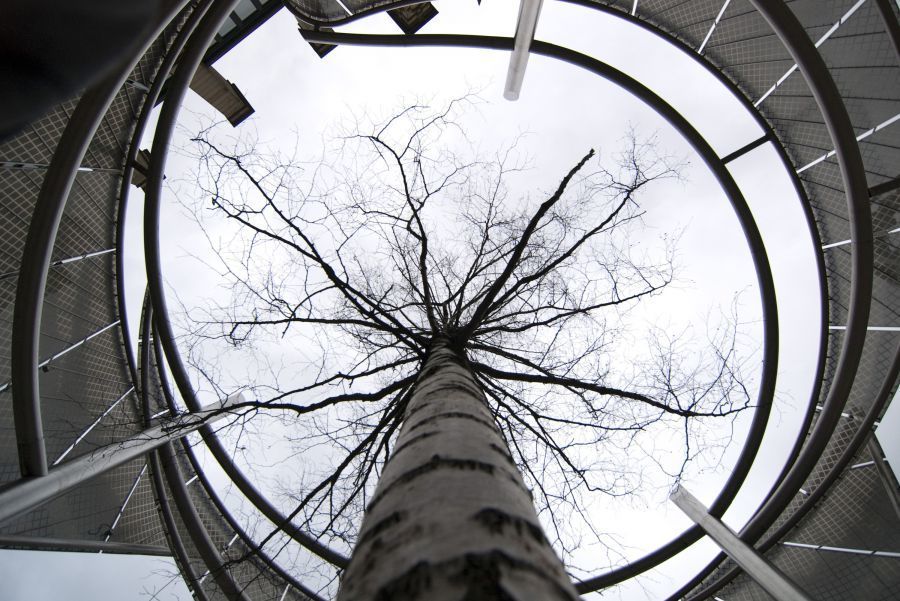 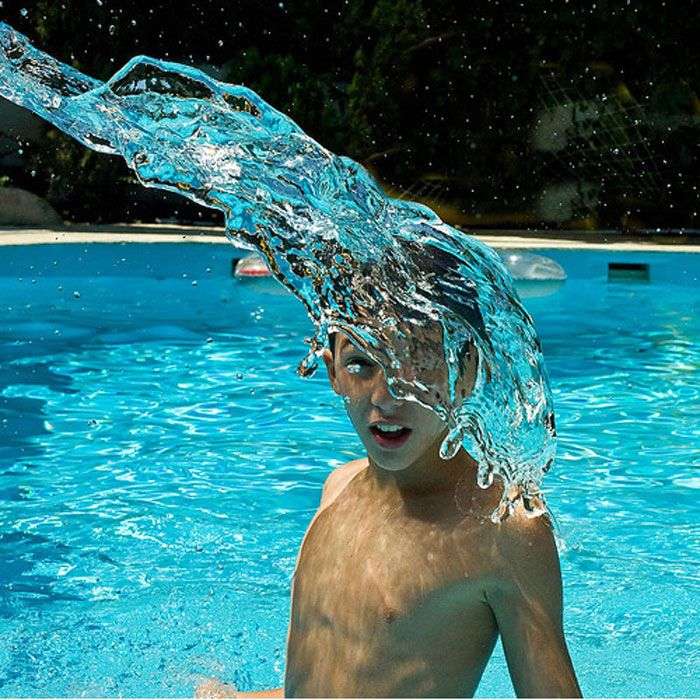 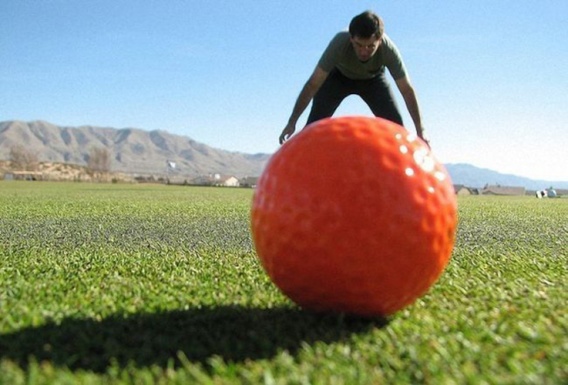 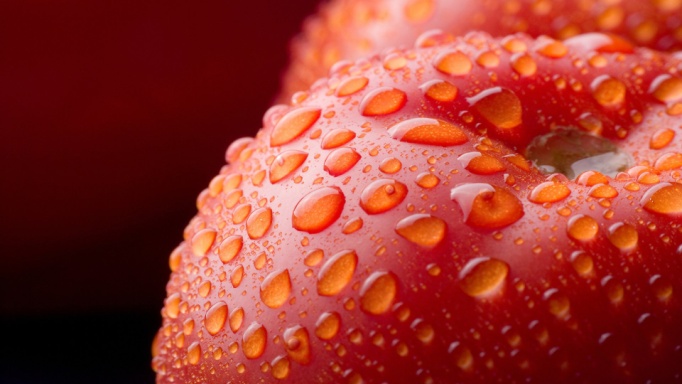  Перечислите основные жанры кино. Приведите примеры    отечественных кинофильмов для каждого жанра.   Установите соответствие между профессией и видом деятельности:Сценарист                                          РежиссерПродюсерПиротехникОператорКаскадерХудожник – постановщикА. Регулирует (или помогает регулировать) финансовые, административные, технологические, творческие или юридические аспекты деятельностиБ. Пишет основу будущего фильма, согласно контракту с режиссеромВ. Исполнитель сложных и опасных трюковГ. Ему приходится иметь дело с тяжелой видеокамерой и другим оборудованиемД. Отвечает за изготовление декораций, подбирает реквизит, мебель, выбирает место для съемок.Е. Рассчитывает требуемое количество заряда, направление взрывной волны; отвечает за технику безопасности при обращении с оружием и его сохранность.Ж. Отвечает за художественный уровень фильма, на съемочной площадке и вне ее является главным. Распределите действия съемочной группы по периодамСлова для справок: Составление календарного плана съемокОзвучивание фильмаПодбор реквизита и пошив костюмовНаписание сценарияКастинг актеровПавильонные съемкиДобавление компьютерных спецэффектовВыполните раскадровку анимационного фрагмента фильма           Ключ1- закомары, 2- окна-арки, 3- купол, 4- аркатурный пояс, 5- порталВременные: музыка, литература; конструктивные- дизайн, архитектура; изобразительные – декоративно-прикладное искусство, живопись; синтетические- театр, хореография, телевидение.Грим, костюм, маскаБ1- точка съемки, 2- фокус, 3- момент съемки, 4- планБоевик, вестерн, детектив, фантастика, комедия, трагедия, мелодрама, фильм ужасов и т. д.1-Б, 2-Ж, 3-А, 4-Е, 5-Г, 6- В, 7-Д.№ заданияКраткое описание заданияПроверяемый результат (можно цифрой из п.2)Проверяемый элемент содержания (можно цифрой из п.3)Уровень: базовый (Б), повышенный (П)1Элементы одноглавого крестово-купольного храма11Б2Классификация видов искусств32Б3Основные средства актерского перевоплощения32Б4Задание на выбор ответа 22Б5Выразительные средства художественной фотографии43Б6Киножанры54БП7Задание на установление соответствия между названием профессии и ее определением55П8Задание на установление соответствия между действиями и съемочными  периодами55Б9Творческое задание на выполнение раскадровки65Б№ заданияКоличество балловКомментарий15За каждый правильный ответ- 1 балл29За каждый правильный ответ- 1 балл33За каждый правильный ответ- 1 балл41За правильный ответ- 1 балл54За каждый правильный ответ- 1 балл64+4За каждый правильный ответ- 1 балл, за приведенный пример – 0.5 баллов (максимальное количество баллов за примеры – 4)77За каждое правильно установленное соответствие – 1 балл87За каждое правильно установленное соответствие – 1 балл95Критерии оценивания: композиция, грамотность элементов, соответствие заданию, творческая свобода, самостоятельность, аккуратностьПодготовительный периодСъемочный периодМонтажный периодПодготовительный периодСъемочный периодМонтажный период1, 3, 4, 562, 7